Памятка по пожарной безопасности для родителейНе оставляйте детей одних без присмотра!Не позволяйте детям играть со спичками!Не разводите костры, не жгите траву вблизи строений.Контролируйте свое поведение и поведение детей. Организуйте досуг так, чтобы внимание детей было направлено на занятия спортом, искусством и т.п.Не оставляйте в доступности детей легковоспламеняющиеся жидкости. Не оставляйте без присмотра включенные в сеть приборы. Не перегружайте электросеть.Не применяйте предохранители кустарного производства.Следите за исправностью электроприборов и сети электроснабжения. 10. Не курите в постели. Это может привести к пожару с самыми     тяжелыми последствиями. 11. Не отогревайте замёрзшие трубы открытым огнём.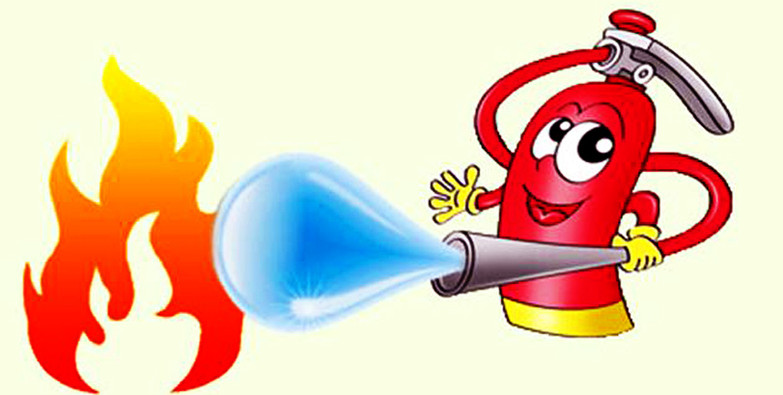 ПОМНИТЕ! ПОЖАР ЛЕГЧЕ ПРЕДУПРЕДИТЬ, ЧЕМ ПОТУШИТЬ! СОБЛЮДАЙТЕ ПРАВИЛА ПОЖАРНОЙ БЕЗОПАСНОСТИ! БУДЬТЕ ОСТОРОЖНЫ С ОГНЁМ!